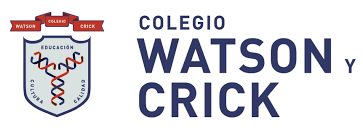 COLEGIO WATSON Y CRICKSECCIÓN SECUNDARIA CCT09PES0763RCICLO ESCOLAR 2023-2024   ASIGNATURA: HISTORIA IISEGUNDO GRADOPROFESOR: CARLOS GUSTAVO PAZ GUIDO     LISTA DE COTEJO PARA LA EVALUACIÓN DE CUADERNOPRIMER PERIODOTotalmenteParcialmenteInexistentesEl cuaderno se encuentra forrado de acuerdo a las indicaciones institucionalesEl cuaderno contiene una etiqueta de datos en la parte de enfrente que indica el nombre del alumno, grupo, asignatura y escuelaEn el frente de la primera hoja aparece la portada anualCuenta con la escala de evaluaciónCuenta con lista de cotejoCuenta con la portada del primer periodoCuenta con el temario del primer periodoLos apuntes del periodo y actividades cuentan con fechaLos apuntes del periodo y actividades cuentan con frase del díaLos apuntes del periodo y actividades cuentan con títulos resaltados e instruccionesLos apuntes del periodo contienen ilustraciones